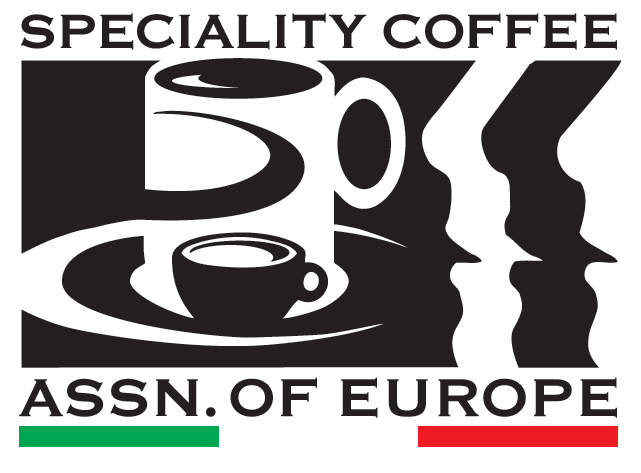 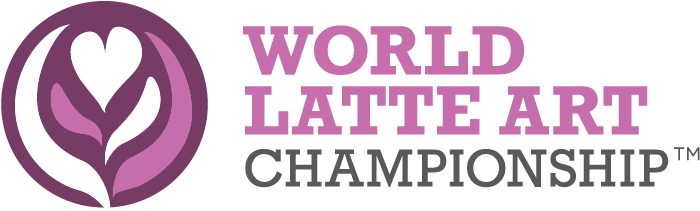 MODULO DI ISCRIZIONE- Selezioni Campionati Latte ArtTutti i partecipanti dovranno restituire il presente modulo compilato in tutte le sue parti, a mezzo mail all’indirizzo matara80@hotmail.it.21 Dicembre SELEZIONI CILA a ROMA  per maggiori informazioni o iscrizioni contattare Andrea Matarangolo: matara80@hotmail.it La compilazione e l’invio del modulo sono obbligatori per tutti i partecipanti La partecipazione di un concorrente ad una selezione non preclude la possibilità di prendere parte anche ad altre selezioni. Le prime iscrizioni pervenute avranno la precedenza.                   MODULO PARTECIPAZIONE SELEZIONI CILA NOME __________________________________________________________________ COGNOME ______________________________________________________________ VOGLIO PARTECIPARE ALLE SELEZIONI: ◌ CILACITTA’ DI PROVENIENZA___________________________________________________ DATA DI NASCITA_________________________________________________________ AZIENDA ________________________________________________________________ TEL. ____________________________________________________________________ MAIL(OBBLIGATORIA)______________________________________________________ NUMERO TESSERA SCAE____________________________________________________ LIBERATORIA PER LA PUBBLICAZIONE DELLE PROPRIE IMMAGINI La sottoscritta/Il sottoscritto ……………………………………..………………………………………… via…………………………………….……….………..Ci……………………………………… Prov. ….…..… nata / nato a …………………………………..…………Nazione ………………………….……….……… il …………………………………….….................................................. 1. Con la presente AUTORIZZA la pubblicazione delle proprie immagini riprese per REALIZZAZIONE SUPPORTI AUDIO VISIVI delle selezioni. Ne vieta altresì l’uso in contesti che ne pregiudichino la dignità personale ed il decoro. La posa e l'utilizzo delle immagini sono da considerarsi effettuate in forma gratuita. 2. Altresì con la presente dichiara di sollevare gli organizzatori da ogni responsabilità relativa a eventuali danni causati a persone o a cose durante l’intero periodo dei corsi derivanti dall’utilizzo delle attrezzature e/o dei materiali. Il soggetto ripreso (firma leggibile) ............................................................................................... DELIBERA INFORTUNI E PRIVACY IL SOTTOSCRITTONOME………………………………………………………………………………………………………………….. COGNOME……………………………………………………………………………………………………………. NATO A……………………….. IL………………… PROV ……… STATO………………………………….. RESIDENTE A ………………………... VIA……………………………………………………….. N°………. CITTA’………………………………………………… CAP…………………... PROV………………………... STATO……………………………………………………….. Dichiara di sollevare gli organizzatori da ogni responsabilità a eventuali danni causati a persone o a cose durante l’intero periodo delle selezioni, derivanti dall’utilizzo delle attrezzature e/o dei materiali . Data …………………………………… Firma……………………………………………………………………………………………… Informativa sul TRATTAMENTO DEI DATI PERSONALIAi sensi dell’art.13 del Codice in materia di protezione dei dati personali (D.lgs. 30 giugno 2003 nr.196) Vi comunico che il D.Lgs. n. 196 del 30 giugno 2003 (Codice in materia di protezione dei dati Personali) prevede la tutela delle persone e di altri soggetti rispetto al trattamento dei dati personali. In base all’ Art. 13 del D.Lgs 196/2003 le comunichiamo le seguenti informazioni: Il trattamento delle informazioni che Vi riguardano sarà improntato ai principi di correttezza, liceità, trasparenza e di tutela della riservatezza. Ai sensi dell’ Art. 7 del D.Lgs. 196/2003 è Vostra facoltà: -richiedere la conferma dell’esistenza o meno dei dati personali che Vi riguardano; -richiedere l’aggiornamento, la rettificazione o se ritenuta di interesse, l’integrazione dei dati da noi trattati; -richiedere la cancellazione, la trasformazione in forma anonima o il blocco dei dati trattati in violazione di legge; - opporsi, in tutto o in parte, per motivi legittimi, al trattamento di dati personali che Vi riguardano. Firma leggibile…………………………………………